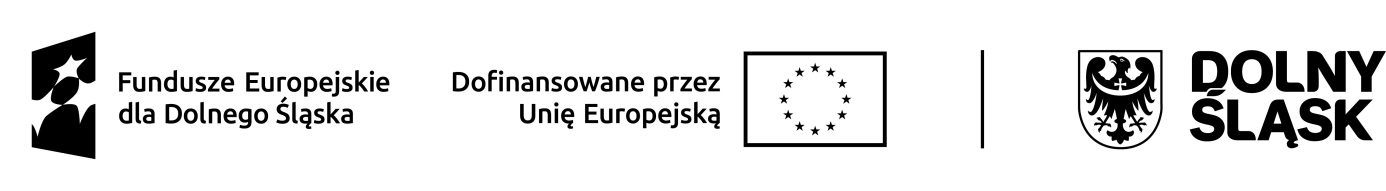 Dotyczy projektu:Nazwa projektu: „Aktywizacja zawodowa osób bezrobotnych w powiecie średzkim (I)”Priorytet: 7 Fundusze Europejskie na rzecz rynku pracy i włączenia społecznego na Dolnym ŚląskuDziałanie: 7.1 Aktywizacja osób na rynku pracy Typ: 7.1  A Projekty powiatowych urzędów pracy..................................., dnia ......................................................................................(Imię i Nazwisko).............................................................(Adres zamieszkania).............................................................PESEL ……………………………..………………..Data urodzenia …………………………………                        SPRAWOZDANIE OSOBY ODBYWAJĄCEJ STAŻOkres odbywania stażu   od dnia ................................... do dnia ...............................................Miejsce odbywania stażu……………………………….................................................................................................................................................................................................................................Opiekun bezrobotnego odbywającego staż.....................................................................................................................................................(imię i nazwisko, stanowisko)Osoba wykonywała pracę na stanowisku /w zawodzie* ............................................................Rodzaj odbywanych zajęć w okresie stażu ................................................................................................................................................................................................................................................................................................................................................................................................................................................................................................................................................................................................................................................................................................................................................................................................................................................................................................................................Uzyskane kwalifikacje/umiejętności zawodowe po odbytym stażu................................................................................................................................................................................................................................................................................................................................................................................................                                                                              .............................................. (podpis bezrobotnego)                                                                                                               ............................................................                                                                                                                        (podpis i imienna pieczątka opiekuna) *  niepotrzebne skreślić